         STEEL MAGNOLIAS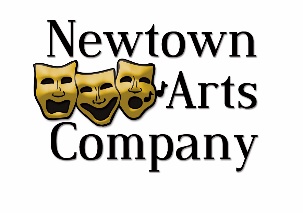 Audition FormPlease print clearly:Name: __________________________________________________________________________________Street Address: ___________________________________________________________________________City: ___________________________________State: __________________Zip Code:__________________Preferred contact phone number_____________________________________________________________E-mail address:___________________________________________________________________________Are you age 18 or over? ________   Height: _____________Hair color: _____________________________Desired role(s):___________________________________________________________________________Would you accept another role? __________If so, which? ________________________________________If cast, are you willing to move set pieces and props during the show?______________________________ Do you have any allergies that should be noted? _______________________________________________Special skills: (list any skills such as accents, juggling, whistling, etc.)________________________________________________________________________________________________________________________________________________________________________________Do you play a musical instrument and if so please name instrument and skill level(beginner, moderately well, well):____________________________________________________________If not cast, would you like to work backstage or in another support role for this production, and if so, what is your area of interest:_____________________________________________Are you currently a member of SAG, ACTOR’S EQUITY or any other performance union? ____________Previous acting, singing, dancing experience (or attach résumé, if available):Availability: It is critical that this information be as complete as possible. Conflicts will not disqualify you from being cast, but advance notice will allow for better planning. Are you available for all performance dates June 18-24 (except June 22)? _____________________Can you make call times of 6:30 pm on weeknights, 7 pm weekend evenings and 1 p.m. Sunday? ___________________________________Are you available during the day on any weekday to help with set creation?_______________________________________________________________________________Please list any conflicts between March16 and June 24:__________________________________________________________________________________________________________________________________________________________________________________PLEASE NOTE: If you are cast, you must become a member of Newtown Arts Company for insurance purposes. Membership costs $25 per year and covers your entire family for the 2020 season.  Proceeds from shows fund scholarships for young people studying the performing and fine arts at the postsecondary level.  ________  (Initial here)Cast Members may also be asked to provide a small costume fee, to cover the cost of cleaning, fixing, creating, renting or modifying existing costumes. If you have financial difficulty with any of these fees, please see our Producer for more information. ________ (Initial here)I grant to Newtown Arts Company the right to take photographs of me in connection with the above-identified event.  I authorize Newtown Arts Company, its assigns and transferees to copyright, use and publish the same in print and/or electronically. I agree that Newtown Arts Company may use such photographs of me with or without my name and for any lawful purpose, including for example such purposes as publicity, illustration, advertising, and web content. Such use of any and all photographs shall be limited to marketing and promotion of Newtown Arts Company.  ________  (Initial here)Please sign to indicate that you have read and understand the above:__________________________________________________           ________________________                                                              Signature                                                                         DateHow did you hear about these auditions? (Circle all that apply)Newspaper, E-mail, Friend or family member, Former cast member, Newtown ArtsCompany website, STAGE Magazine online, other: ________________________Please bring a completed Audition Form to your audition!SHOWROLETHEATER DATE